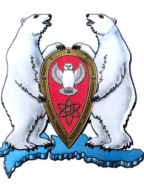 АДМИНИСТРАЦИЯ МУНИЦИПАЛЬНОГО ОБРАЗОВАНИЯ  ГОРОДСКОЙ ОКРУГ «НОВАЯ ЗЕМЛЯ»РАСПОРЯЖЕНИЕ«26 » августа  2019 г. № 164г. Архангельск-55Об утверждении списка кадрового резерваВ соответствии  с Федеральным законом от 02.03.2007 № 25 «О муниципальной службе Российской Федерации», Положением «О муниципальной службе в муниципальном образовании городской округ «Новая Земля», утвержденным решением Совета депутатов МО ГО «Новая Земля» от 25.01.2011 №255, Положением о комиссии по формированию резерва управленческих кадров администрации МО ГО «Новая Земля», утвержденной распоряжением администрации МО ГО «Новая Земля» от 26.02.2015 №29, протоколом заседания комиссии по формированию и подготовке резерва управленческих кадров администрации МО ГО «Новая Земля» от 23.08.2019,  в целях более эффективного использования резерва управленческих кадров, р а с п о р я ж а ю с ь:                   1. Включить в список кадрового резерва на замещение должностей муниципальной службы следующих лиц:	      -Перфилова Анатолия Александровича - «заместитель главы администрации»;                 -Кравцову Татьяну Николаевну - «руководителя отдела организационной, кадровой и социальной работы»;                 -Сторчак Марину Александровну - «руководитель правового отдела»;	      -Белянкину Яну Анатольевну - «руководитель отдела экономики и финансов»;                 -Зинчук Наталию Адамовну - «руководитель правового отдела».                   2. Распоряжения администрации муниципального образования городской округ «Новая Земля» от 28.03.2017 № 63 и от 06.09.2017 №180 «Об утверждении списка кадрового резерва» признать утратившими силу.             3.   Настоящее распоряжение разместить  на сайте МО ГО «Новая Земля» «nov-zemlya.ru».        4. Контроль над исполнением настоящего распоряжения возложить на руководителя отдела организационной, кадровой и социальной работы Холод О.М.										  Утвержденраспоряжением администрации МО ГО «Новая Земля»от 26.08.2019 № 164Список резерва управленческих кадров администрации муниципального образования городской округ «Новая Земля» на 2019 годГлава муниципального образования                                                                                                            Ж.К. МусинФ.И.О.Занимаемая должностьВ резервеПерфилов Анатолий АлександровичВедущий специалист отдела по управлению имуществом и землеустройствуЗаместитель главы администрацииКравцова Татьяна НиколаевнаВедущий специалист отдела организационной, кадровой и социальной работыРуководитель отдела организационной, кадровой и социальной работыСторчак Марина АлександровнаОтветственный секретарь комиссии по делам несовершеннолетних и защите их правРуководитель правового отделаБелянкина Яна АнатольевнаГлавный специалист отдела экономики и финансовРуководитель отдела экономики и финансовЗинчук Наталия АдамовнаГлавный специалист правового отделаРуководитель правового отдела